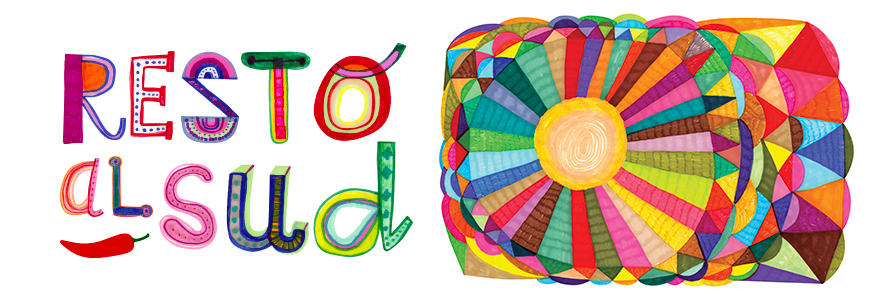 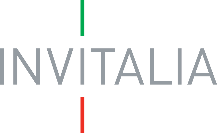 FARE IMPRESA AL SUD: L’AUTOIMPRENDITORIALITA’    STRUMENTO PER LE PARI OPPORTUNITA’Mercoledì 5 dicembre 2018Sede dell’Ordine - Via N. Martoglio n. 5 ore 15,30 -19,30SALUTI ISTITUZIONALI:Dott. Maurizio Attinelli, Pres. Ordine Commercialisti Ragusa, Ing. Leonardo Licitra, Pres. Sicindustria Ragusa, Introduzione ai lavori Dott.ssa Maria Teresa Tumino, Pres. Comm. Pari opportunità ODCEC Rg, ModeratriceDott.ssa Giusi Migliorisi, Sicindustria RagusaRelazioniDott.ssa  Rosaria D’Arrigo – Invitalia Resto al Sud“Per partire con una nuova impresa”Dott. Giuseppe Cilia, commercialista in Ragusa, componente Commissione di studio finanza e imprese,“Il progetto imprenditoriale: come presentare  la domanda di agevolazione ad Invitalia. Esame di un caso pratico”Dott. FRANCO BRUGALETTA,  Presidente ANFASS Ragusa“Gestione e valorizzazione della disabilità nei contesti lavorativi”Dott. GIOVANNI VINDIGNI – Dirigente Serv. XVI Centro per l’impiego di Ragusa  “Il collocamento mirato nell’ambito della Legge 68/99”